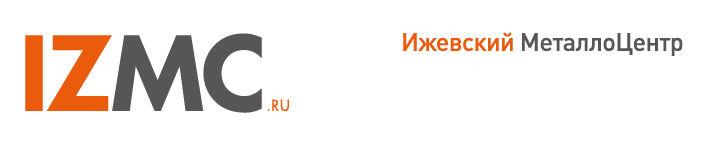 25.06.2019г.ПРАЙС-ЛИСТ(резка металлопроката и поковок из давальческого сырья на ленточнопильном станке AMADA H-1000 II)Минимальный диаметр заготовки – 10мм.Максимальный диаметр (сечение) заготовки – 1070мм.Никелевые сплавы, цветные металлы, титан, чугун и т.п. – цена договорная.Цены указаны на материал в отожженном состоянии поставки с твердостью не более 24HRC (270HB). При твердости материала от 24 до 28HRC (270-295HB) действует наценка 30%. При твердости материала свыше 28 HRC (295HB) цена порезки договорная.На более крупные, а также регулярные заказы цены оговариваются индивидуально.Цены указаны без учета НДС.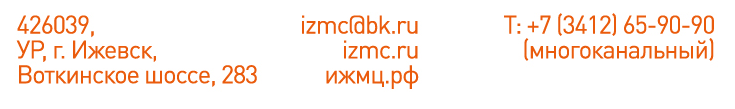 Марка сталиОбъем заказа на порезку, кол-во резовОбъем заказа на порезку, кол-во резовМарка сталиДо 10Свыше 103; 10; 15; 20; 35; 40; 45; 50; 55; 09Г2С; 14Г22,00 руб./см2 1,80 руб./см220Х; 30Х; 40Х; 45Х; 30ХГСА; 38Х2МЮА; 40ХМФА; 40Г; 50Г; 18ХГТ2,00 руб./см2 1,80 руб./см220ХН; 40ХН; 12ХН3А; 30ХГСН2А; 30ХГСН2А2,60 руб./см22,20 руб./см2У7А; У8А; У12А; 65Г; 60С2А; 55С2А; 65С2ВА; 60С2ХФА2,60 руб./см22,20 руб./см29ХС; 9Х1; 7Х3; 4ХМФС2,60 руб./см22,20 руб./см220ХН3А; 12Х2Н4А; 20Х2Н4А; 18Х2Н4ВА; 40ХН2МА; 38ХН3МФА, 38Х2Н2МА, 5ХВ2С; 6ХВ2С; 5ХНМ; 5ХНВ; ХВГ2,90 руб./см22,50 руб./см2Х12; Х12Ф1; Х12МФ; 4Х4ВМФС(ДИ22); 4Х5В2ФС; 4Х5МФС; Х6ВФ; ДИ-23, ШХ15; ШХ15СГ; ШХ20СГ3,00 руб./см22,70 руб./см212Х13; 20Х13; 30Х13; 40Х13; 14Х17Н2; 25Х13Н2; 08Х17Т3,00 руб./см22,70 руб./см208Х18Н10Т; 12Х18Н10Т; 12Х18Н9; 09Х15Н8Ю (ЭИ904); 13Х11Н2В2МФ (ЭИ961ш);  ЭИ946; ВНЛ33,80 руб./см23,50 руб./см2